Use of Funding – Use of Funding – Additional NotesAverage ImpactThe Sutton Trust Tool Kit, May 2015CostSpecialist TeachersSpecialist TeachersSpecialist TeachersSpecialist TeachersSpecialist TeachersJF – ECAR – Reading Recovery for three Year One children. JF – ECAR – Reading Recovery for three Year One children. Four mornings a weekYear 2 Group x 3 GroupsYear 6 Groups.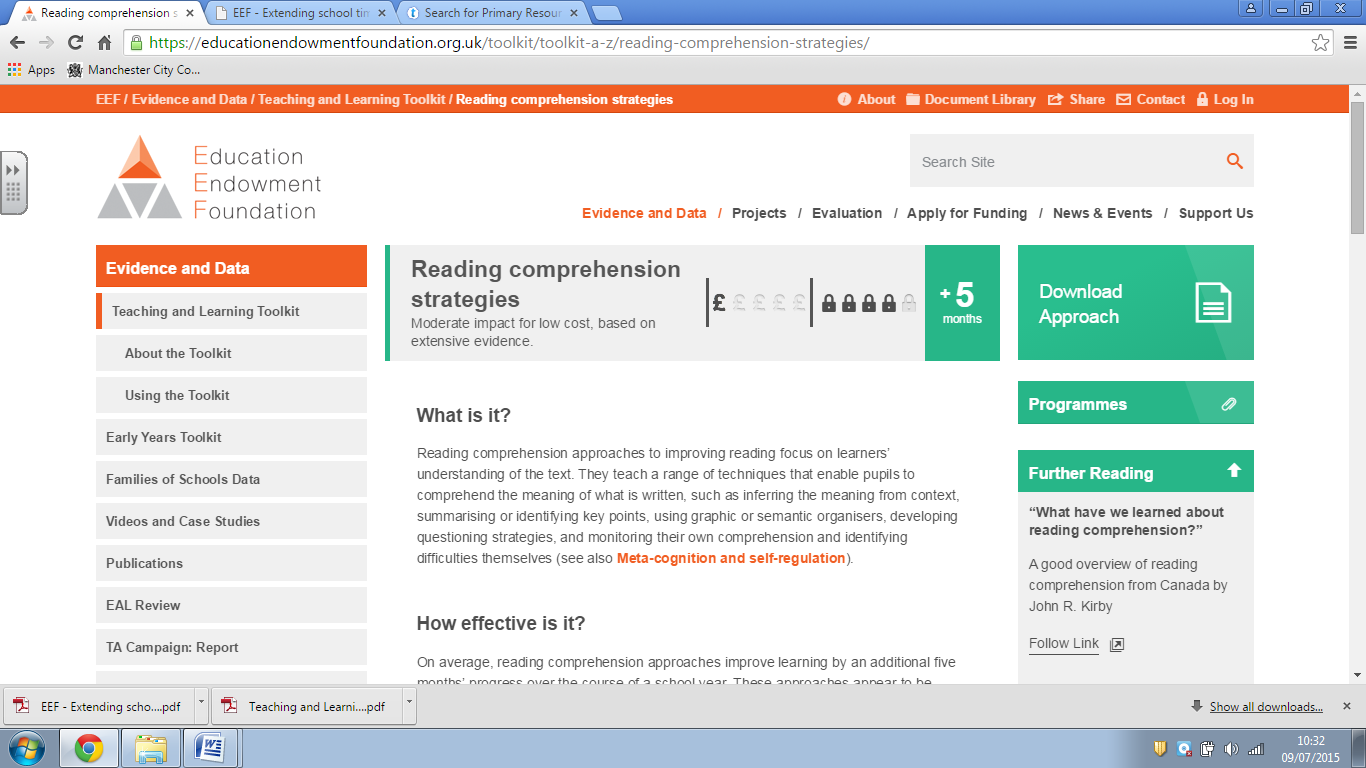 35,779Year 2 Booster & Phonics /Year 1Year 2 Booster & Phonics /Year 1Targeting PP children from January 2016Target GPS- spelling and ‘Nessy Program’½ of Sonya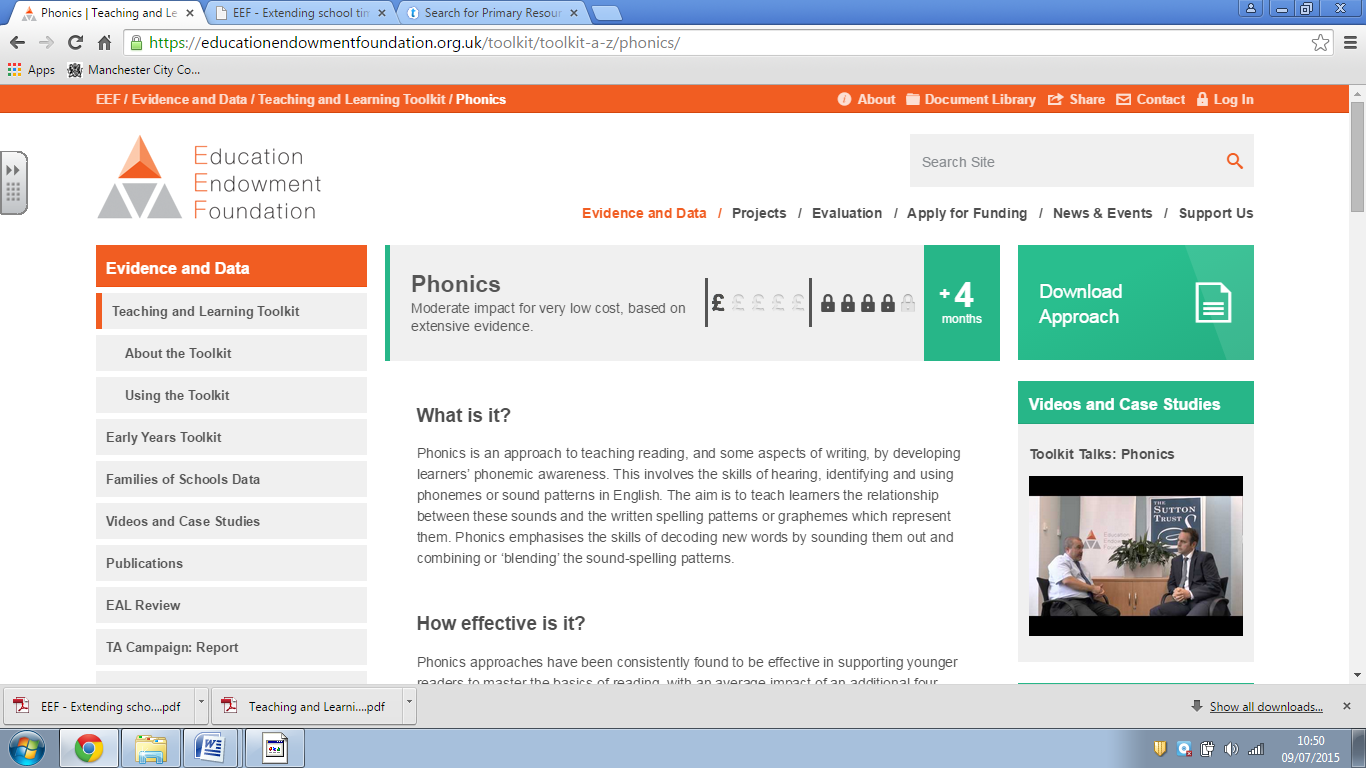 11,866Year 6 Booster Teacher SDFocusing on GPSYear 6 Booster Teacher SDFocusing on GPSTargeting all children including PP children.Focusing on GPS, overseeing the ‘Nessy’ spelling program for Year 5 and 6. Grammar for Writing document – old NLS53,155RR Year 4 Reading Support PP childrenRR Year 4 Reading Support PP childrenOne session a week898SP – SPLUD TeacherSP – SPLUD TeacherSpeech, Language & Understanding Difficulty TeacherOne day a week 11,310Meta Cognition – GroupsMeta Cognition – GroupsTraining for all staff and one teacher to led small groups for Years 5 and 6. Continue to develop’ Growth Mind Set’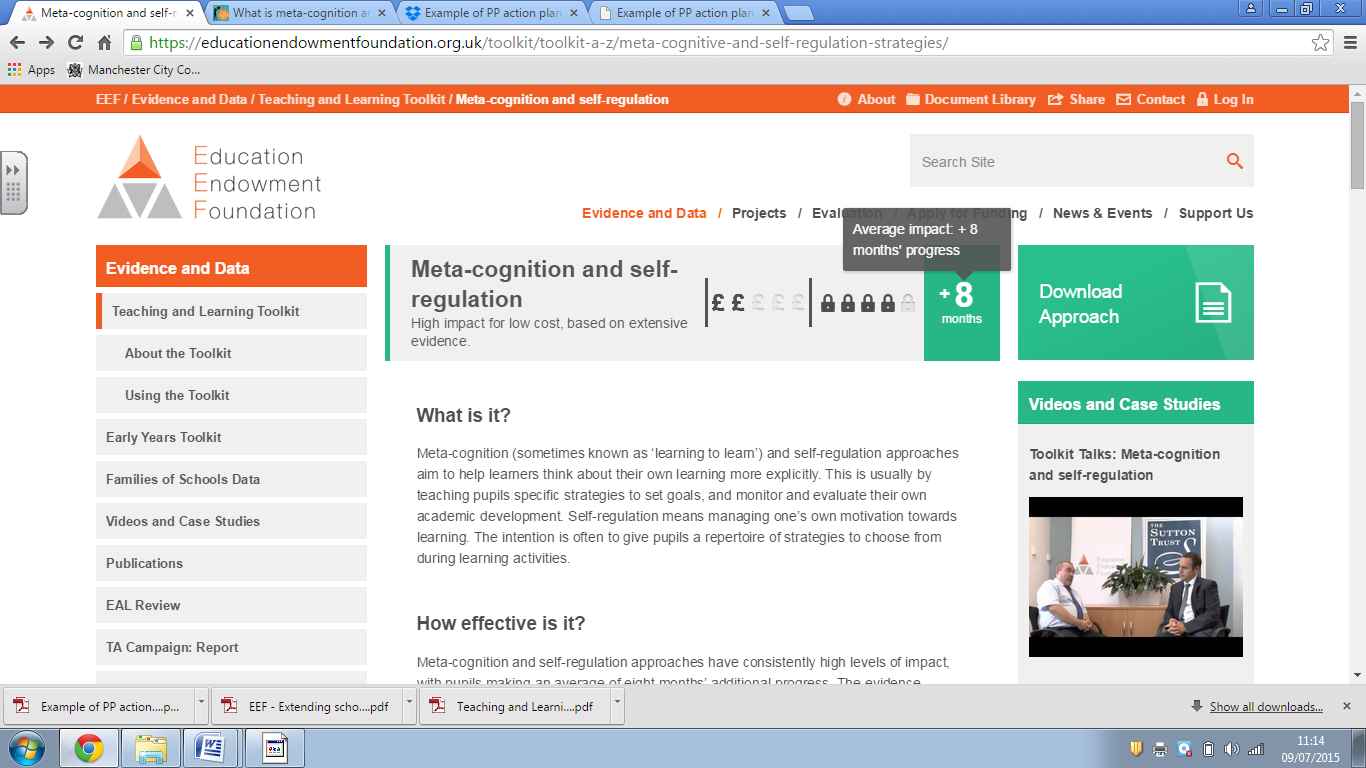 3,500SMT InterventionsSMT InterventionsFrom Feb 2016– June 2016Focus Reading/ GPS19,943Teacher Year 5 Teacher Year 5 To reduce class size and target groups and individual. Meta Cognition groups45,000 (with on costs)TotalTotalTotal£180,553TA SupportTA SupportTA SupportTA Support1:1 Support  1:1 Support  PP child£7,000 (approx.)Every year group at least 1 hour a day intervention (includes PP children)Every year group at least 1 hour a day intervention (includes PP children)All children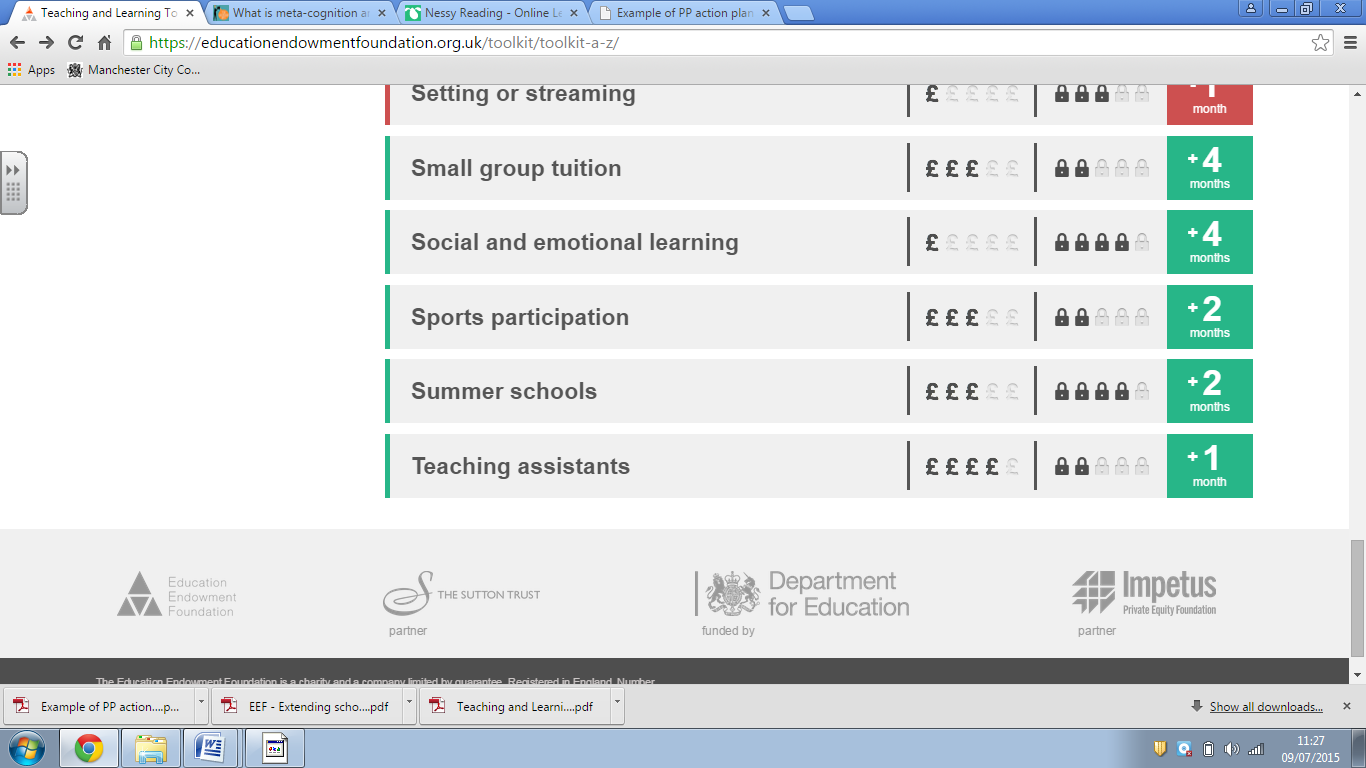 41,176TotalTotalTotal£48,176Extra Curricular and EnrichmentExtra Curricular and EnrichmentExtra Curricular and EnrichmentExtra Curricular and EnrichmentSubsidising Trips – all year groupsSubsidising Trips – all year groupsIncluding residential Year 3 and 6.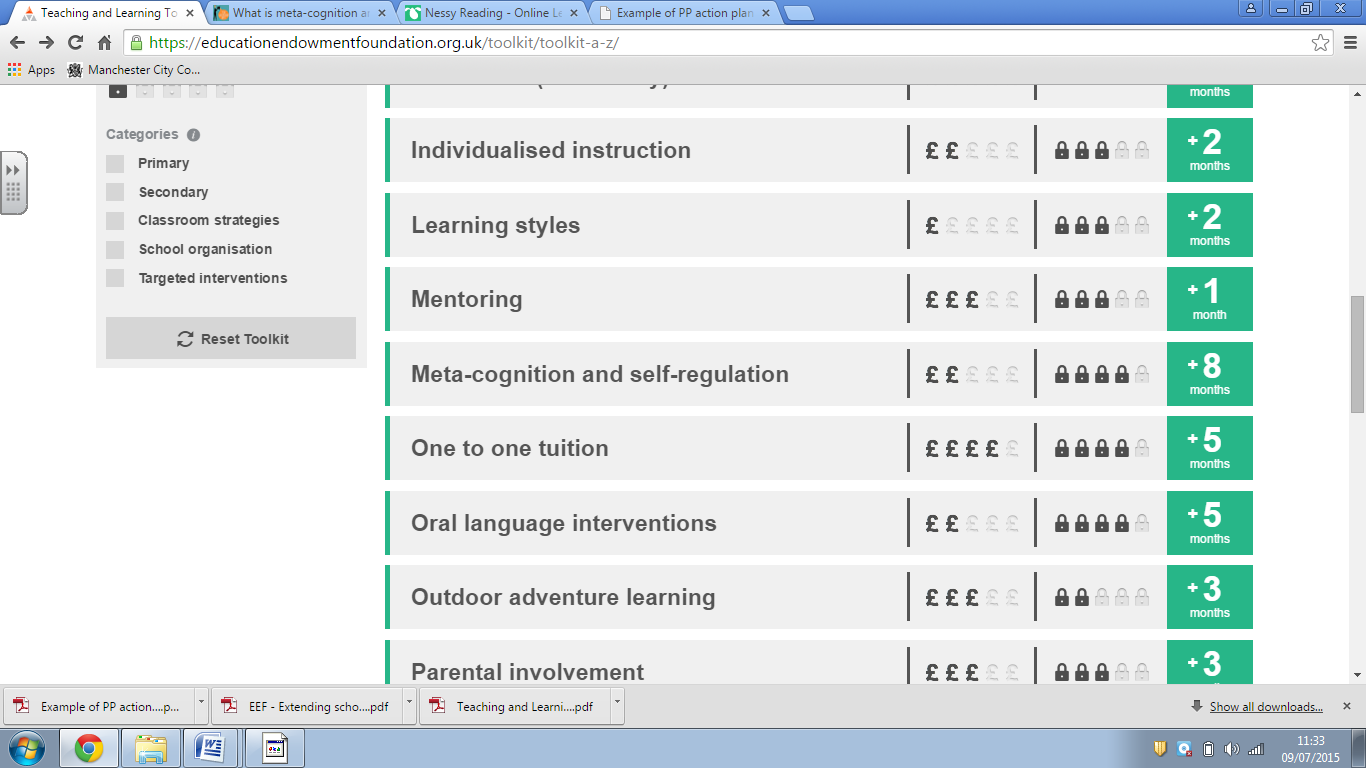 11,116‘Commando Joe’s’‘Commando Joe’s’Behaviour Incentive for children Staff will also be delivering Sports Clubs and lessons on life skills. Promoting social skills and collaborative learning. 10,000MusicMusicMusic Specialist to work in Key Stage Two supporting children with Brass and Wind Instruments. 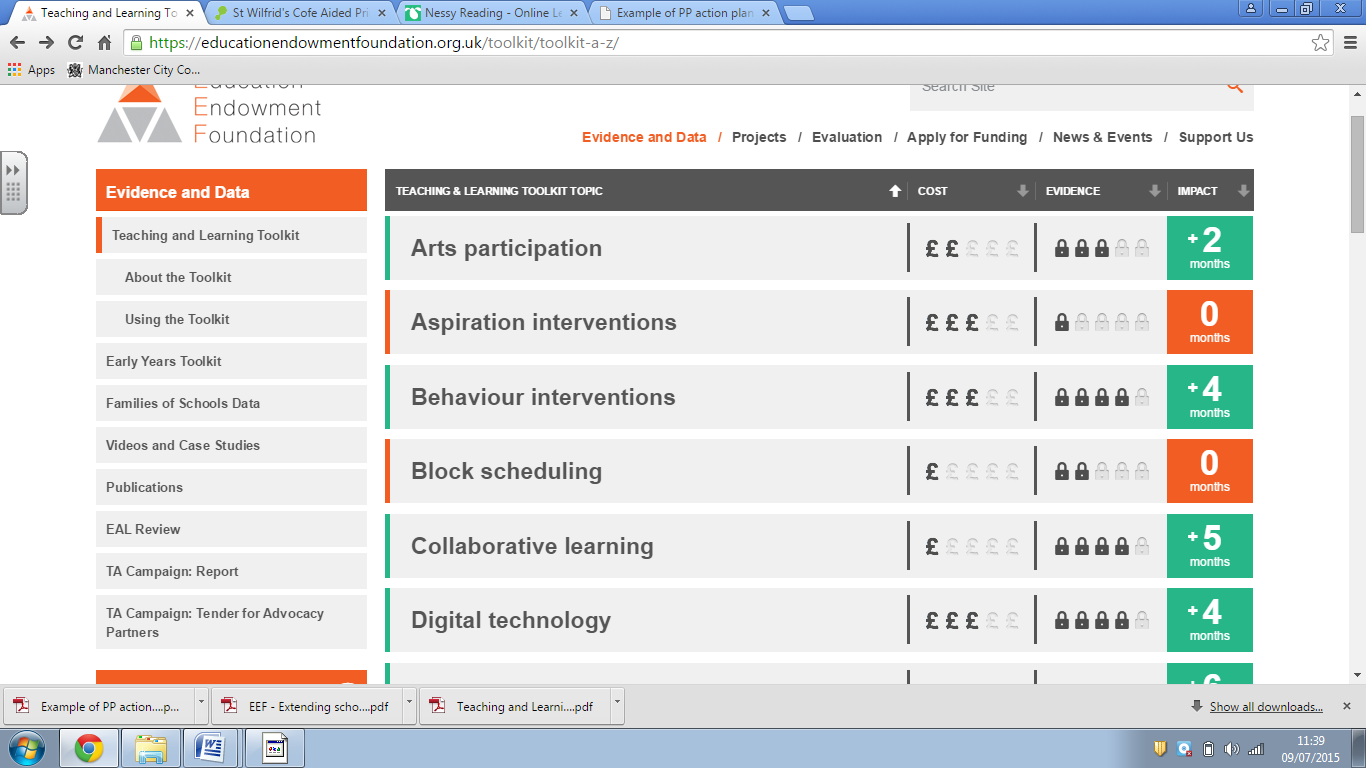 5,973Speech & Language SpecialistSpeech & Language SpecialistWorking with Current Year OnesSupporting teachers and children – area identified after Reception. 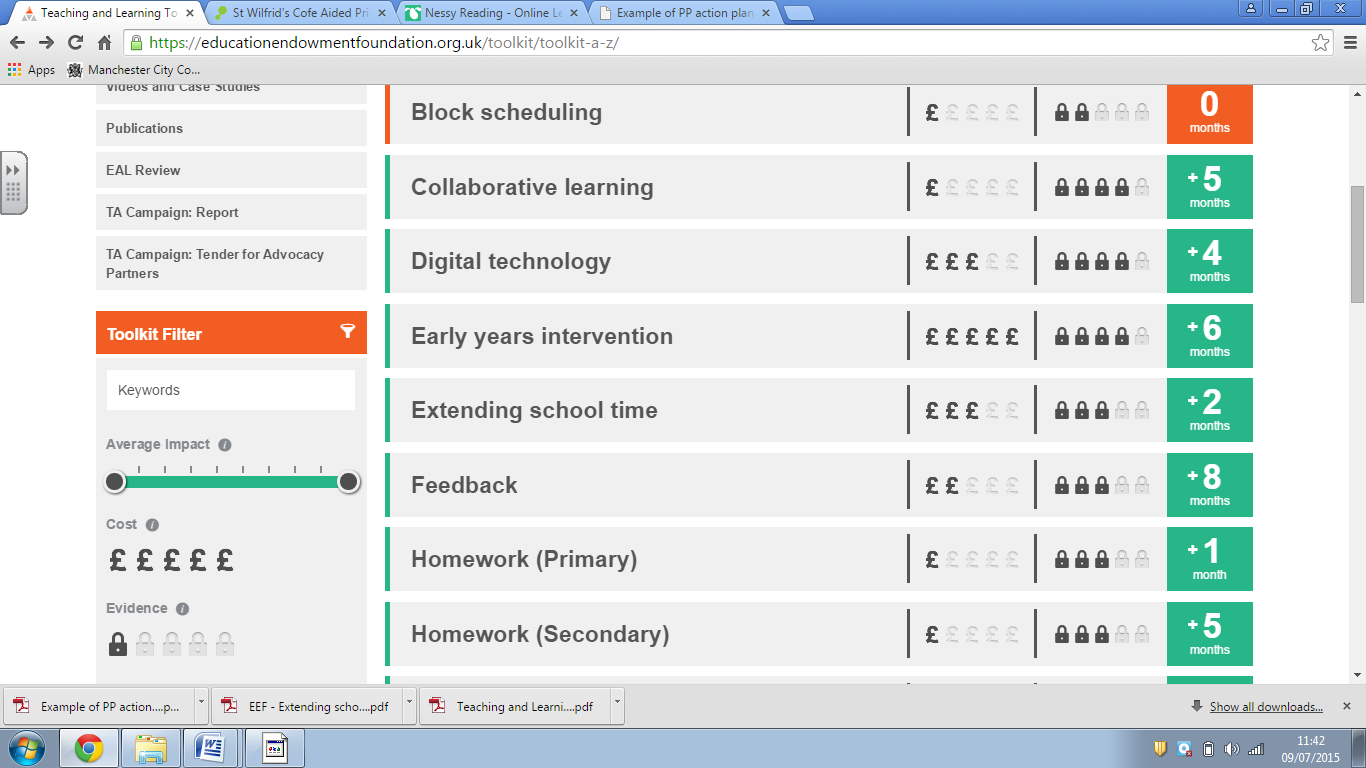 10,665Attendance OfficerAttendance OfficerWorking with all children to improve attendance. PP children identified. Whole class Highest Attendance Award. Resources – McDonalds, Attendance Award for Parents & Children. Half Termly Prize. 24,716Art/ Drama/ Speech & Language EnrichmentArt/ Drama/ Speech & Language EnrichmentDrama specialist working with Year 6 on our Drama production. 4,000Welcome Room- CBWelcome Room- CBResources and time from TA’s(1 hour per week TA 4)500Nurture Group- Pony Club/ Behavioural IncentiveNurture Group- Pony Club/ Behavioural IncentiveChildren selected on a needs basis to take part in caring for a Shetland Pony and have the chance to ride the pony. 2,400Playground Pals Key Stage 2 childrenPlayground Pals Key Stage 2 childrenAnti bullying program to support Year 6 and KS1.TA and Teacher to run.1,500Outdoor SpeakersOutdoor SpeakersDue a popularity of dancing, children requested speakers at lunchtimes to dance. One dinner lady to lead uniformed dancing.350TotalTotalTotal£71,220Resources and LearningResources and LearningResources and LearningResources and LearningResources and LearningDigital TechnologyIpads – for Key Stage One / More for KS2Digital TechnologyIpads – for Key Stage One / More for KS2For all children to have use of x 20 class set. another 20 for KS1£12,000Reading/ParentsAfter looking at results we want to create a love of reading.Involve parents with reading.  Reading/ParentsAfter looking at results we want to create a love of reading.Involve parents with reading.  Every class to receive new guided reading books and home school reading books to continue topical home/school reading books, to continue our journey to make children read for pleasure. £7,429Parental InvolvementHome  School Learning PacksParental InvolvementHome  School Learning PacksAll children received one to help with learning at home.£3,000‘Nessy’ Scheme to Target GPS attainment. ‘Nessy’ Scheme to Target GPS attainment. Online Spelling program that is beneficial for all children, especially children with Dyslexic tendencies. £400(£8 per student)GPS scheme of workGPS scheme of workTargeting Underperformance in GPS £602WOW Zone WOW Zone Weekly Club – Year 6 (Focusing Numeracy/Literacy)£3000TotalTotalTotal£26,431Final TotalFinal TotalFinal Total£326,380Total received for 2015-2016= £336,160This money will be used to address areas that are highlighted through termly data. Money to be spent during the Year to target children= £9780